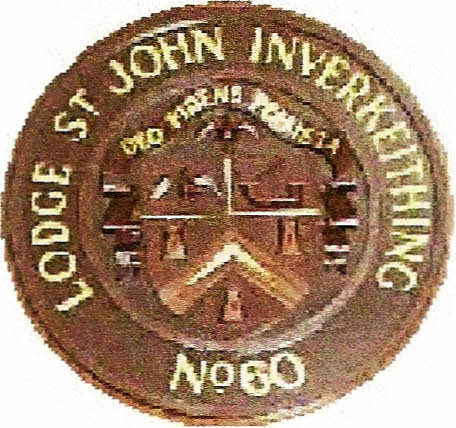 Charter Granted is" November 1754 Contacts:Alex Ramage: 07733 129289William Galloway: 07740 575293Hire Of Hall Booking Form Lodge St John No. 60 
The Masonic Hall 
17 Hope Street 
Inverkeithing 
Fife Fee: £80 to be paid at time of booking Name: Address: Tel No. 	Date/Time of Function 	@ 	PM 	Type of Function ie birthday, anniversary etc, 	_ 	Approx Numbers 	A list of Guest will be required Have you booked a Band or Disco _Yes/No _(delete as required) Band/Disco equipment must be removed immediately after the function, 
unless previously arranged. Buffet Table required _ Yes/No_ Entry to hall for Decorating/Setting Up, Buffet etc will be 1 hour before 
function. No Party Poppers Please FOR LODGE USE ONLY 
BAR STAFF Barmen Glass Washers 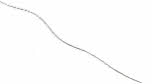 